Date du déménagement :  		Distance entre le nouveau et l’ancien domicile :  KMDate d’entrée dans la fonction publique :  L’établissement est situé en quartier prioritaire de ville ou classé REP / REP + 	 OUI	 NON si oui, date d’affectation Avez-vous déjà bénéficié de l’A.I.P ou A.I.P ville	 OUI 	 NON        si oui à quelle date : Avez-vous demandé à bénéficier de l’A.I.P ou A.I.P ville	 OUI 	 NONPièces à fournir obligatoirement :- Nouveau et ancien arrêté d'affectation- Contrat de bail ou compromis de vente et dernière facture d’électricité au nom du demandeur pour l’ancien domicile- Contrat de bail donnant lieu au paiement d’un loyer et première facture d’électricité ou justificatif d’ouverture de compteur au nom du demandeur pour le nouveau domicileATTESTATION SUR L’HONNEURJe soussigné(e) , certifie l’exactitude des renseignements fournis et m’engage à signaler à l’administration tout changement qui pourrait intervenir dans ma situation au cours de la période de validité de la présente demande.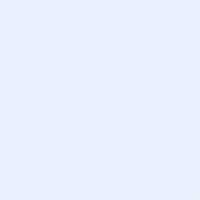 Fait à , le 						 Signature :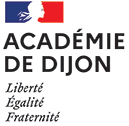 Rectorat de DijonDivision des affaires financièresDAF 4 – B - Action socialeACTION SOCIALE D’INITIATIVE ACADÉMIQUEExercice 2024A adresser par mail : daf4-as-depot@ac-dijon.frLe plus rapidement possible et au plus tard à la date limite fixéeToute demande incomplète sera refuséeACTION SOCIALE D’INITIATIVE ACADÉMIQUEExercice 2024A adresser par mail : daf4-as-depot@ac-dijon.frLe plus rapidement possible et au plus tard à la date limite fixéeToute demande incomplète sera refuséeDEMANDEURDEMANDEURNom d’usage et Prénom                                            Né(e) le : doit correspondre à celui notifié sur le dossier de prestations 2023doit correspondre à celui notifié sur le dossier de prestations 2023Etablissement d’exerciceGrade IBAN :   FR76 IBAN :   FR76 Adresse du nouveau domicileAdresse de l’ancien domicilePARTIE RESERVÉE A L'ADMINISTRATIONPARTIE RESERVÉE A L'ADMINISTRATIONLa présente demande :	 correspond	 ne correspond pas aux critères fixés par l’arrêté rectoral. Je soussigné, recteur de l'Académie de Dijon, décide donc d’octroyer une aide d’un montant de  € La présente demande :	 correspond	 ne correspond pas aux critères fixés par l’arrêté rectoral. Je soussigné, recteur de l'Académie de Dijon, décide donc d’octroyer une aide d’un montant de  € Académie de Dijon Prog : Centre de coût : RECSAXO021N° pièce : Pour le recteur et par délégation,La cheffe de division des affaires financièresMagali KHATRI